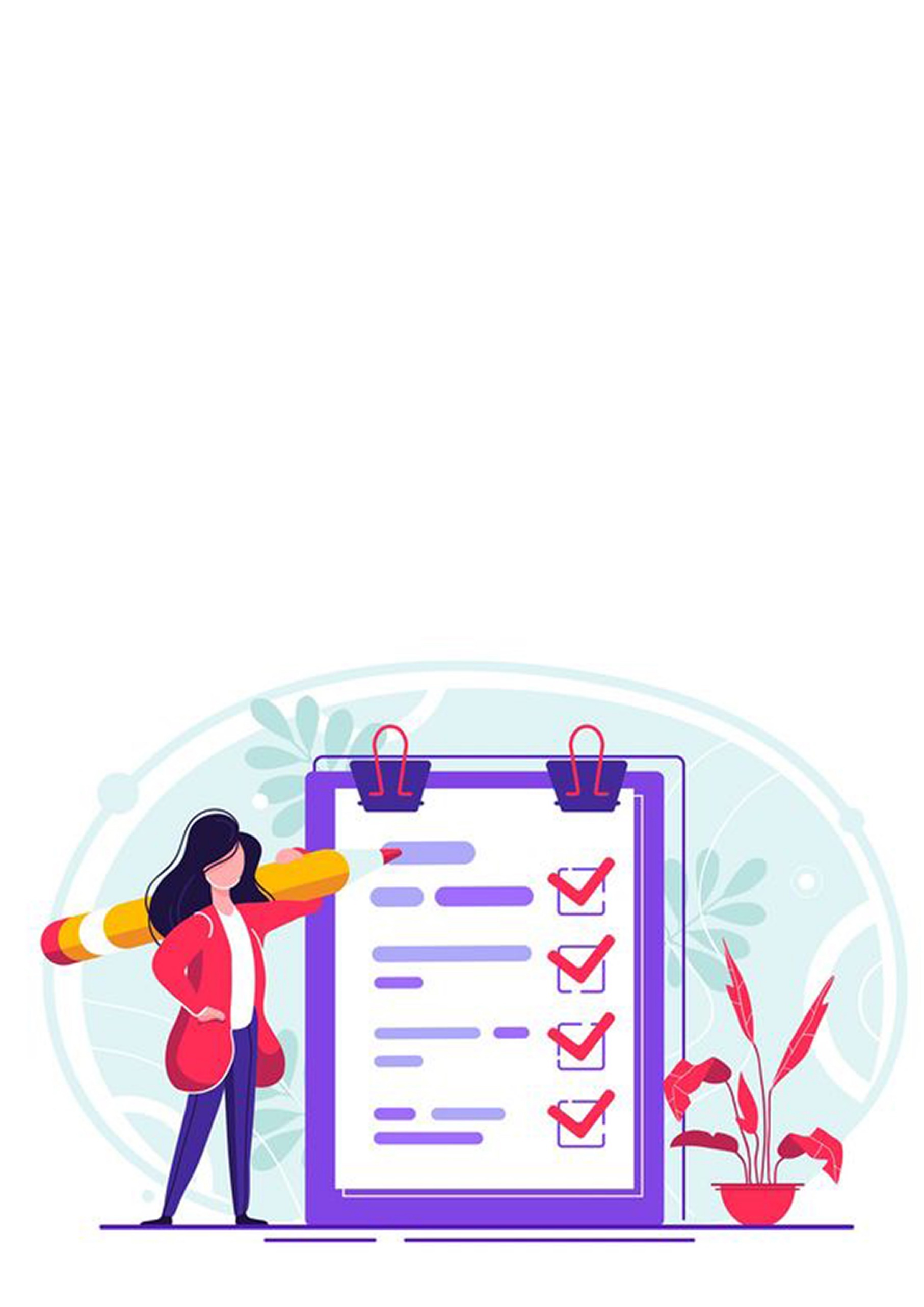 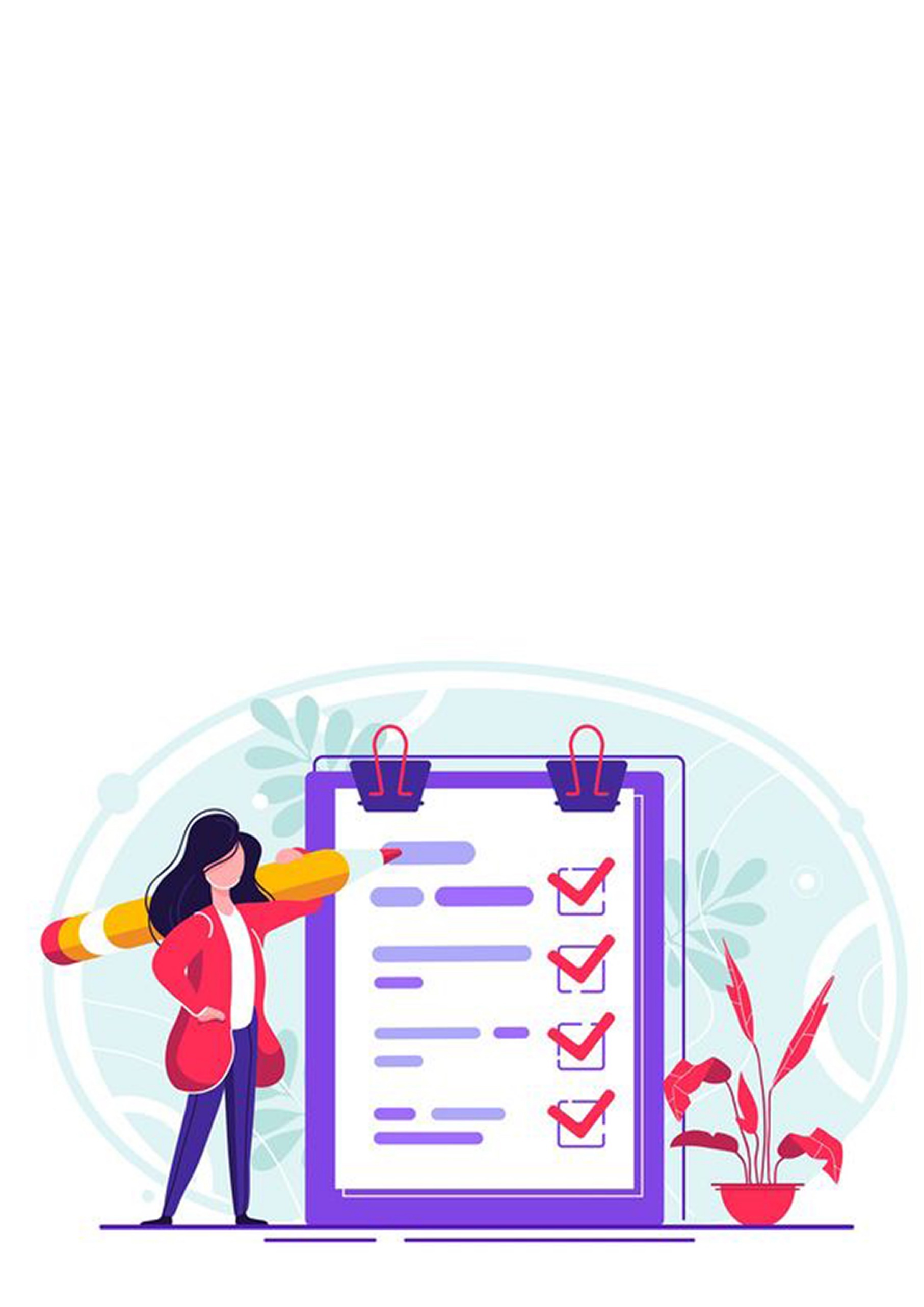 استمارة تقييم الوكيلة للشؤون التعليمية ( نائبة قائدة المدرسة ) المعلمات  - رعاية الموهوبات – التربية الخاصةجوانب التميز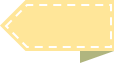       ملاحظات وتوجيهات قائدة المدرسة في الزيارة الأولى	الرجاء من الزميلة وكيلة المدرسة تقبل التوجيهات التالية :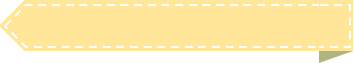       مرئيات مشرفة القيادة المدرسية في الزيارة الاولى      ملاحظات وتوجيهات قائدة المدرسة في الزيارة الثانية	الرجاء من الزميلة وكيلة المدرسة تقبل التوجيهات التالية :      مرئيات مشرفة القيادة المدرسية في الزيارة الاولى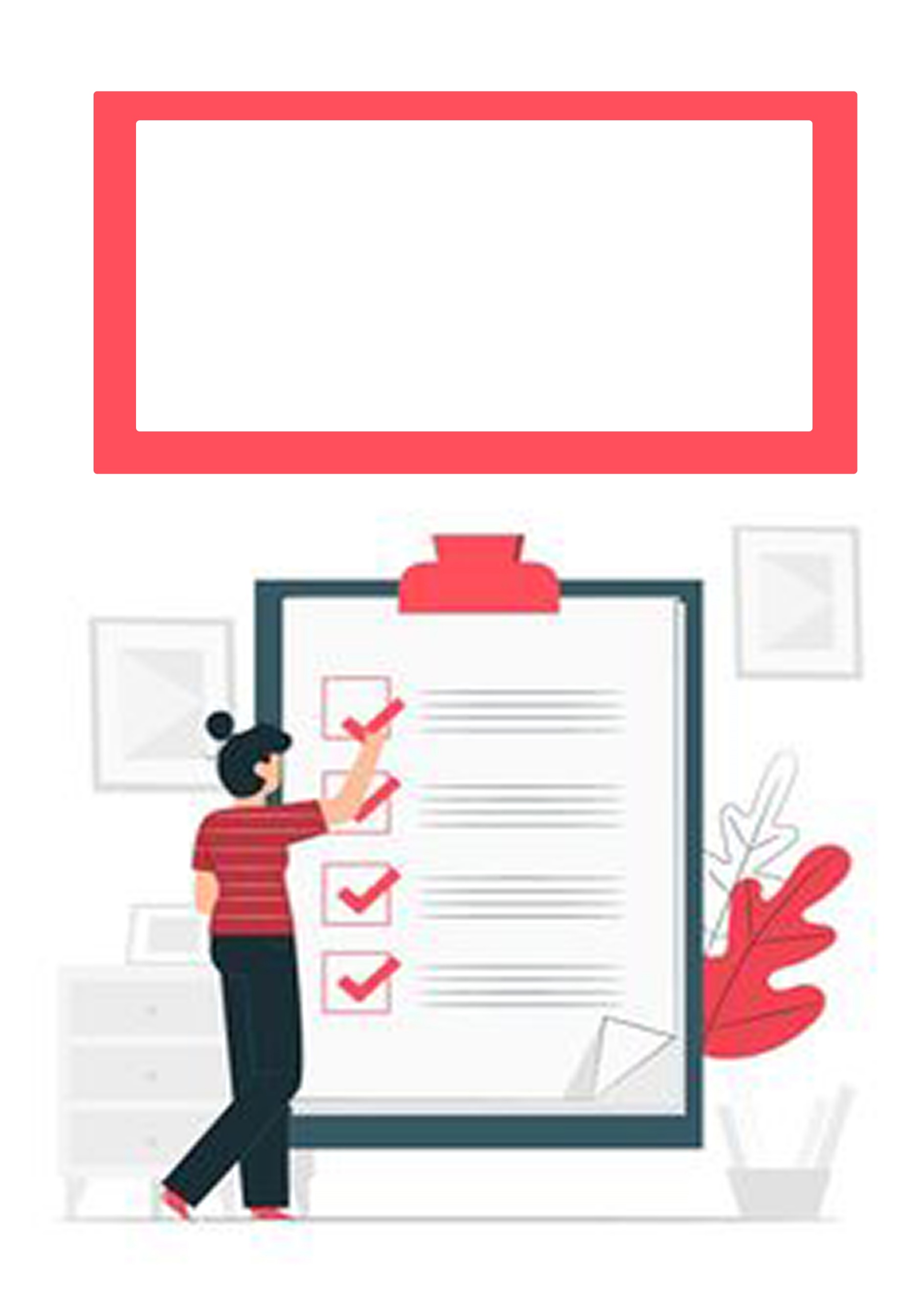 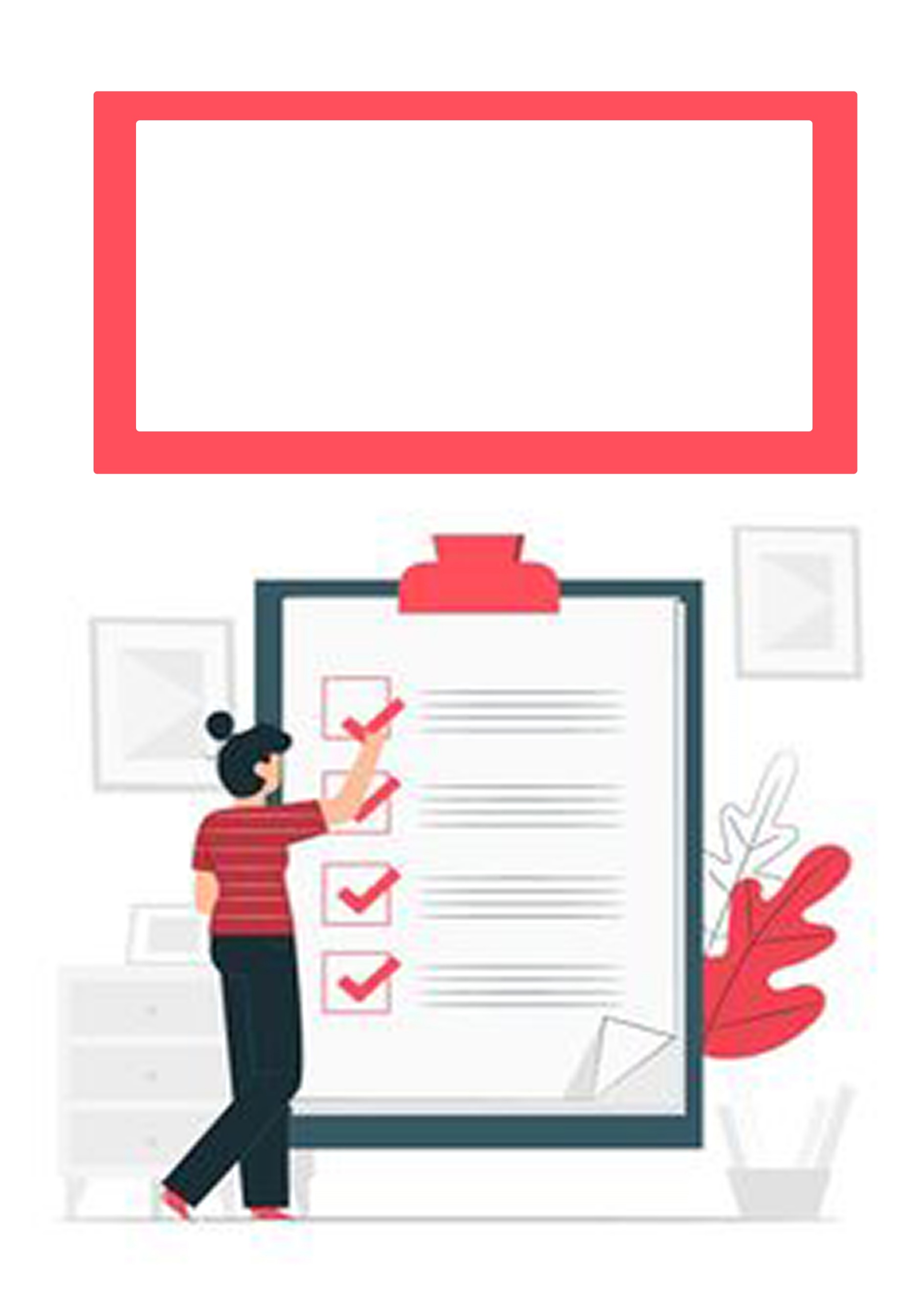 استمارة تقييم الوكيلة للشؤون المدرسية ( الخدمات المساندة -مركز المصادر – محضرات المعامل والمختبرات )جوانب التميز      ملاحظات وتوجيهات قائدة المدرسة في الزيارة الأولى	الرجاء من الزميلة وكيلة المدرسة تقبل التوجيهات التالية :      مرئيات مشرفة القيادة المدرسية في الزيارة الاولى      ملاحظات وتوجيهات قائدة المدرسة في الزيارة الثانية	الرجاء من الزميلة وكيلة المدرسة تقبل التوجيهات التالية :      مرئيات مشرفة القيادة المدرسية في الزيارة الاولى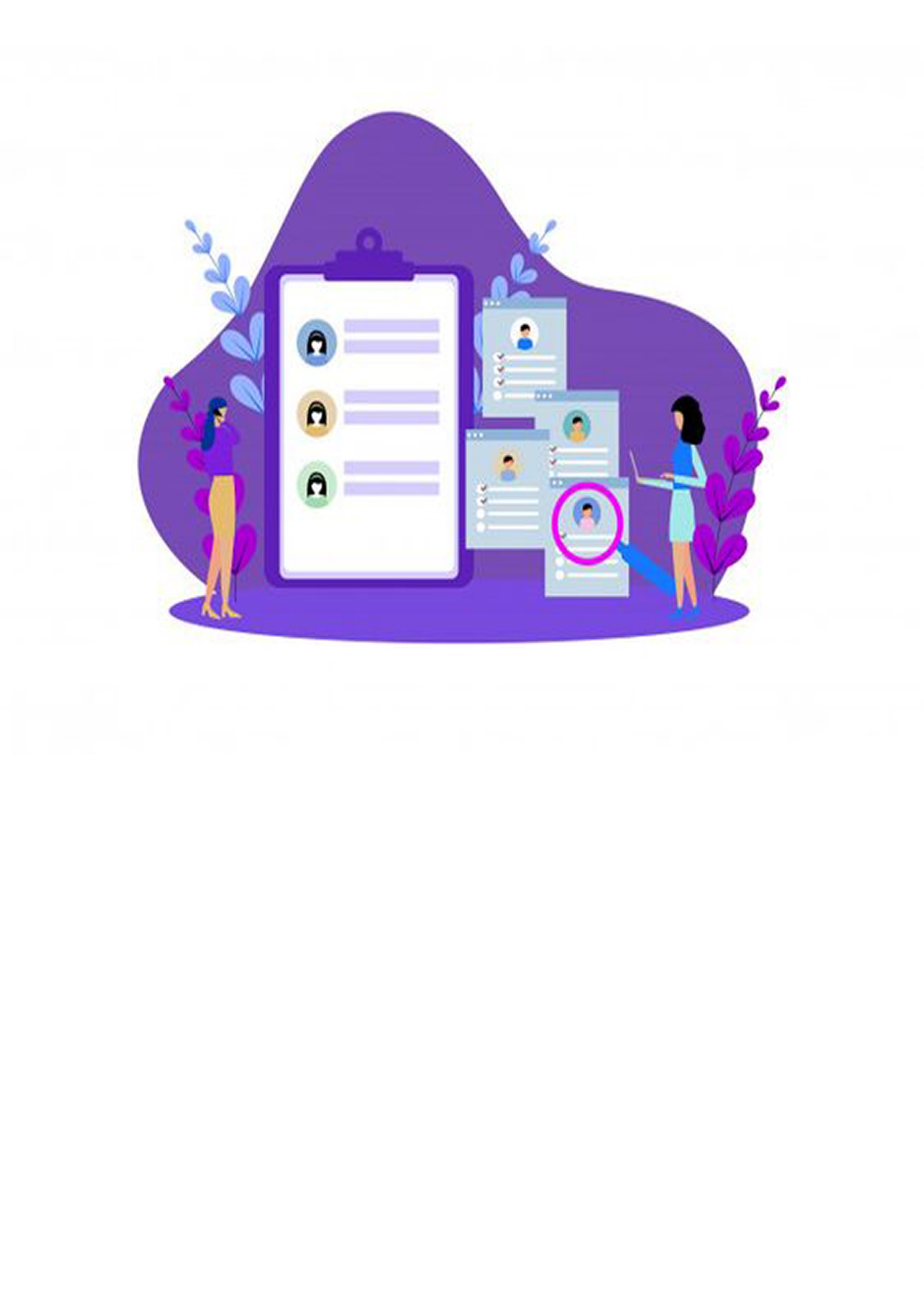 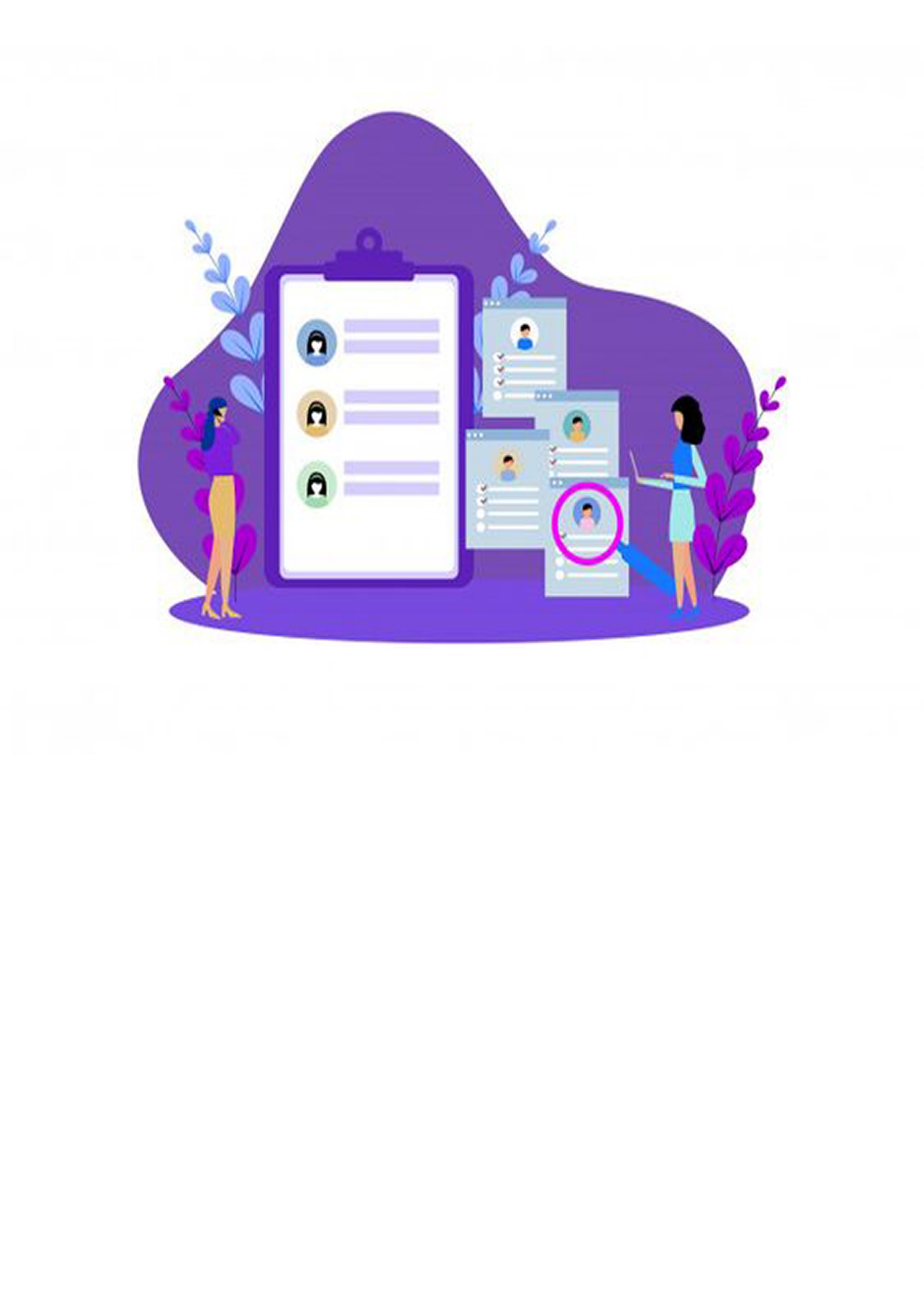 استمارة تقييم وكيلة الشؤون الطلابية (القبول والتسجيل، النشاط الطلابي، الارشاد الطلابي)جوانب التميز      ملاحظات وتوجيهات قائدة المدرسة في الزيارة الأولى	الرجاء من الزميلة وكيلة المدرسة تقبل التوجيهات التالية :      مرئيات مشرفة القيادة المدرسية في الزيارة الاولى      ملاحظات وتوجيهات قائدة المدرسة في الزيارة الثانية	الرجاء من الزميلة وكيلة المدرسة تقبل التوجيهات التالية :      مرئيات مشرفة القيادة المدرسية في الزيارة الاولىالاسم:السجل المدنيالمحمولالمؤهل وتاريخه                                                           التاريخ :     /     /                                                               التاريخ :     /     /                                                               التاريخ :     /     /                                                               التاريخ :     /     /                                                               التاريخ :     /     /                                                               التاريخ :     /     /                                                               التاريخ :     /     /                                                               التاريخ :     /     /                                                               التاريخ :     /     /                                                               التاريخ :     /     /                                                               التاريخ :     /     /                                                               التاريخ :     /     /                                                               التاريخ :     /     /    اجمالي سنوات الخدمة: .معلمة: ........معلمة: ........معلمة: ........وكيلة: .......وكيلة: .......وكيلة: .......قائدة:........قائدة:........قائدة:........قائدة:........الحالية: .....الحالية: .....الحالية: .....تاريخ المباشرة بالمدرسة الحالية:      /        / البرامج والدورات التدريبية في مجال القيادة المدرسةالبرامج والدورات التدريبية في مجال القيادة المدرسةالبرامج والدورات التدريبية في مجال القيادة المدرسةالبرامج والدورات التدريبية في مجال القيادة المدرسةالبرامج والدورات التدريبية في مجال القيادة المدرسةالبرامج والدورات التدريبية في مجال القيادة المدرسةتاسم البرنامجالتاريختاسم البرنامجالتاريخ123456الجانبتالعنصرالزيارة الاولىالزيارة الاولىالزيارة الاولىالزيارة الاولىالزيارة الثانيةالزيارة الثانيةالزيارة الثانيةالزيارة الثانيةالجانبتالعنصرالتاريخالتاريخالتاريخالتاريخالتاريخالتاريخالتاريخالتاريخالجانبتالعنصر12341234الجوانب الفنية1العناية بتنظيم وترتيب المكتبالجوانب الفنية2ملف الإنجازالجوانب الفنية3المحافظة على أوقات الدوامالجوانب الفنية4القدرة على التخطيط لإنجاز العملالجوانب الفنية5تنظيم ملفات الموظفات وتحديثهاالجوانب الفنية6متابعة انتظام الدراسة ودخول الطالبات والمعلماتالجوانب الفنية7الاشراف على الصلاة جماعة في المدرسةالجوانب الفنية8ملف توزيع المهام والتكاليف (معلمات المواد-رعاية الموهوبات-التربية الخاصة)الجوانب الفنية9اعداد الجداول المدرسية(الحصص و الانتظار و  الاشراف و المناوبة) وتوزيعه و توقيع المعلمات عليهالجوانب الفنية10إعداد التقارير الاسبوعية لقائدة المدرسة بما يخص تنفيذ الجداول من الموظفاتالجوانب الفنية11سجل التقارير الدورية لموظفات المناوبةالجوانب الفنية12سجل زيارات المعلمات الجوانب الفنية13سجل متابعة الاعمال التحريرية للطالباتالجوانب الفنية14سجل النمو المهني للمعلمات ورصد احتياجاتهن التدريبيةالجوانب الفنية15سجل متابعة رصد درجات الطالبات من قبل المعلماتالجوانب الفنية16متابعة سجل المناوبة والاشراف أثناء الدوام الرسميالجوانب الفنية17رعاية الطالبات الموهوبات (ملف)الجوانب الفنية18رعاية ذوات الاحتياجات الخاصة (ملف)الجوانب الفنية19سجل متابعة دفاتر اعداد الدروس ومتابعة سير الدروس حسب الخطة الفصليةالجوانب الفنية20ملف متابعة توصيات المشرفات التربوياتالجوانب الفنية21ملف الإختباراتالجوانب الفنية22سجل متابعة منسقة الموهوباتالجوانب الفنية23سجل متابعة برامج التربية الخاصةالجوانب الفنية24المشاركة في تنظيم الاصطفاف الصباحيالجانبتالعنصرالزيارة الاولىالزيارة الاولىالزيارة الاولىالزيارة الاولىالزيارة الثانيةالزيارة الثانيةالزيارة الثانيةالزيارة الثانيةالجانبتالعنصرالتاريخالتاريخالتاريخالتاريخالتاريخالتاريخالتاريخالتاريخالجانبتالعنصر12341234الجوانب الشخصية1القدوة الحسنة الجوانب الشخصية2تقدير المسئولية الجوانب الشخصية3تقبل التوجيهاتالجانبتالعنصرالزيارة الاولىالزيارة الاولىالزيارة الاولىالزيارة الاولىالزيارة الثانيةالزيارة الثانيةالزيارة الثانيةالزيارة الثانيةالجانبتالعنصرالتاريخالتاريخالتاريخالتاريخالتاريخالتاريخالتاريخالتاريخالجانبتالعنصر12341234العلاقات1علاقتها بالرئيسة المباشرةالعلاقات2علاقتها بالمعلماتالعلاقات3علاقتها بأولياء الأمورالعلاقات4علاقتها بالطالبات…………………………………………………………………………………………………………………………………………………………………………………………………………………………………………………………………………………………………………………………………………………………………………………………………………………………………………………………………………………………………………………………………………………………………………………………………………………………………………………………………………………………………………………………………………………………………………………………………………………………………………………………………………………………………………………………………………………………………………………………………………………………………………………………………………………………………………………………………………………………………………………………………………………………………………………………………………………………………………………………………………………………………………………………………………………………………………………………………………………………………………………………………………………………………………………………………………………………………………………………………………………………………………………………………………………………………………………………………………………………………………………………………………………………………………اسم الوكيلة : .........................................................التوقيع  :  ...............................................................التاريخ :       /        /        14هـاسم قائدة المدرسة : .........................................................                                          التوقيع  :  ........................................................................                                                 التاريخ  /:       /        /        14هـ    ……………………………………………………………………………………………………………………………………………………………………………………………………………………………………………………………………………………………………………………………………………………………………………………………………………………………………………………………………………………………………………………………………………………………………………………………………………………………………………………………………………………………………………………………………………………………………………………………………………………………………………………………………………………………………………………………………………………اسم مشرفة القيادة المدرسية : .........................................................التـــــــــــــوقيــــــــــــــــــع  :  ...............................................................تاريخ الزيارة  :       /        /        14هـ……………………………………………………………………………………………………………………………………………………………………………………………………………………………………………………………………………………………………………………………………………………………………………………………………………………………………………………………………………………………………………………………………………………………………………………………………………………………………………………………………………………………………………………………………………………………………………………………………………………………………………………………………………………………………………………………………………………اسم الوكيلة : .........................................................التوقيع  :  ...............................................................التاريخ :       /        /        14هـاسم قائدة المدرسة : .........................................................                                          التوقيع  :  ........................................................................                                                 التاريخ  /:       /        /        14هـ          ……………………………………………………………………………………………………………………………………………………………………………………………………………………………………………………………………………………………………………………………………………………………………………………………………………………………………………………………………………………………………………………………………………………………………………………………………………………………………………………………………………………………………………………………………………………………………………………………………………………………………………………………………………………………………………………………………………………اسم مشرفة القيادة المدرسية : .........................................................التـــــــــــــوقيــــــــــــــــــع  :  ...............................................................تاريخ الزيارة  :       /        /        14هـالاسم:السجل المدنيالمحمولالمؤهل وتاريخه                                                           التاريخ :     /     /                                                               التاريخ :     /     /                                                               التاريخ :     /     /                                                               التاريخ :     /     /                                                               التاريخ :     /     /                                                               التاريخ :     /     /                                                               التاريخ :     /     /                                                               التاريخ :     /     /                                                               التاريخ :     /     /                                                               التاريخ :     /     /                                                               التاريخ :     /     /                                                               التاريخ :     /     /                                                               التاريخ :     /     /    اجمالي سنوات الخدمة: .معلمة: ........معلمة: ........معلمة: ........وكيلة: .......وكيلة: .......وكيلة: .......قائدة:........قائدة:........قائدة:........قائدة:........الحالية: .....الحالية: .....الحالية: .....تاريخ المباشرة بالمدرسة الحالية:      /        / البرامج والدورات التدريبية في مجال القيادة المدرسة (نقاط قوة)البرامج والدورات التدريبية في مجال القيادة المدرسة (نقاط قوة)البرامج والدورات التدريبية في مجال القيادة المدرسة (نقاط قوة)البرامج والدورات التدريبية في مجال القيادة المدرسة (نقاط قوة)البرامج والدورات التدريبية في مجال القيادة المدرسة (نقاط قوة)البرامج والدورات التدريبية في مجال القيادة المدرسة (نقاط قوة)تاسم البرنامجالتاريختاسم البرنامجالتاريخ123456الجانبتالعنصرالزيارة الاولىالزيارة الاولىالزيارة الاولىالزيارة الاولىالزيارة الثانيةالزيارة الثانيةالزيارة الثانيةالزيارة الثانيةالجانبتالعنصرالتاريخالتاريخالتاريخالتاريخالتاريخالتاريخالتاريخالتاريخالجانبتالعنصر12341234الجوانب الفنية1العناية بتنظيم وترتيب المكتبالجوانب الفنية2ملف الإنجازالجوانب الفنية3المحافظة على أوقات الدوامالجوانب الفنية4القدرة على التخطيط لإنجاز العملالجوانب الفنية5المشاركة في تنظيم الاصطفاف الصباحيالجوانب الفنية6متابعة انتظام الدراسة ودخول الطالبات والمعلماتالجوانب الفنية7الاشراف على الصلاة جماعة في المدرسةالجوانب الفنية8متابعة سجل الدوام الرسميالجوانب الفنية9ملف توزيع التكاليف (المساعد الاداري-امينة المركز-محضرة المختبر – الحارس - الخادمة)الجوانب الفنية10الجدول المدرسي / الانتظار / الاشرافالجوانب الفنية11سجل متابعة تأخر الموظفاتالجوانب الفنية12سجل متابعة غياب الموظفاتالجوانب الفنية13متابعة سجل الاستئذان للموظفاتالجوانب الفنية14ملف الميزانية التشغيلية والفواتيرالجوانب الفنية15متابعة سجل المناوبة والاشراف أثناء الدوام الرسميالجوانب الفنية16ملف الاحتياجات المدرسية (كتب – اثاث -تجهيزات)الجوانب الفنية17سجل الصندوق المدرسيالجوانب الفنية18ملف المقصف المدرسي (صورة من عقد المقصف المدرسي موقع ومختوم/ الشهادات الصحية للعمالة/ متابعة الاشتراطات الصحية للمقصف المدرسي من قبل اللجنة المكلفة/ رفع تقارير لجنة المقصف لقائدة المدرسة دوريا)الجوانب الفنية19ملف صور شهادات اتمام الصيانةالجوانب الفنية20ملف وثائق عاملات النظافة واقاماتهن ومسيرات الرواتبالجوانب الفنية21ملف النقل المدرسي العام والتربية الخاصةالجوانب الفنية22ملف الأمن والسلامة المدرسيةالجوانب الفنية23ملف العهدة المدرسية الجوانب الفنية24ملف التقارير الدورية لقائدة المدرسةالجوانب الفنية25سجل متابعة عمل المساعد الاداري الجوانب الفنية26سجل متابعة عمل امينة المصادرالجوانب الفنية27سجل متابعة عمل محضرة المختبرالجوانب الفنية28سجل متابعة الحارس الجانبتالعنصرالزيارة الاولىالزيارة الاولىالزيارة الاولىالزيارة الاولىالزيارة الثانيةالزيارة الثانيةالزيارة الثانيةالزيارة الثانيةالجانبتالعنصرالتاريخالتاريخالتاريخالتاريخالتاريخالتاريخالتاريخالتاريخالجانبتالعنصر12341234الجوانب الشخصية1القدوة الحسنة الجوانب الشخصية2تقدير المسئولية الجوانب الشخصية3تقبل التوجيهاتالجانبتالعنصرالزيارة الاولىالزيارة الاولىالزيارة الاولىالزيارة الاولىالزيارة الثانيةالزيارة الثانيةالزيارة الثانيةالزيارة الثانيةالجانبتالعنصرالتاريخالتاريخالتاريخالتاريخالتاريخالتاريخالتاريخالتاريخالجانبتالعنصر12341234العلاقات1علاقتها بالرئيسة المباشرةالعلاقات2علاقتها بالمعلماتالعلاقات3علاقتها بأولياء الأمورالعلاقات4علاقتها بالطالبات…………………………………………………………………………………………………………………………………………………………………………………………………………………………………………………………………………………………………………………………………………………………………………………………………………………………………………………………………………………………………………………………………………………………………………………………………………………………………………………………………………………………………………………………………………………………………………………………………………………………………………………………………………………………………………………………………………………………………………………………………………………………………………………………………………………………………………………………………………………………………………………………………………………………………………………………………………………………………………………………………………………………………………………………………………………………………………………………………………………………………………………………………………………………………………………………………………………………………………………………………………………………………………………………………………………………………………………………………………………………………………………………………………………………………………اسم الوكيلة : .........................................................التوقيع  :  ...............................................................التاريخ :       /        /        14هـاسم قائدة المدرسة : .........................................................                                          التوقيع  :  ........................................................................                                                 التاريخ  /:       /        /        14هـ    ……………………………………………………………………………………………………………………………………………………………………………………………………………………………………………………………………………………………………………………………………………………………………………………………………………………………………………………………………………………………………………………………………………………………………………………………………………………………………………………………………………………………………………………………………………………………………………………………………………………………………………………………………………………………………………………………………………………اسم مشرفة القيادة المدرسية : .........................................................التـــــــــــــوقيــــــــــــــــــع  :  .................................................................................تاريخ الزيارة  :       /        /        14هـ……………………………………………………………………………………………………………………………………………………………………………………………………………………………………………………………………………………………………………………………………………………………………………………………………………………………………………………………………………………………………………………………………………………………………………………………………………………………………………………………………………………………………………………………………………………………………………………………………………………………………………………………………………………………………………………………………………………اسم الوكيلة : .........................................................التوقيع  :  ...............................................................التاريخ :       /        /        14هـاسم قائدة المدرسة : .........................................................                                          التوقيع  :  ........................................................................                                                 التاريخ  /:       /        /        14هـ          ……………………………………………………………………………………………………………………………………………………………………………………………………………………………………………………………………………………………………………………………………………………………………………………………………………………………………………………………………………………………………………………………………………………………………………………………………………………………………………………………………………………………………………………………………………………………………………………………………………………………………………………………………………………………………………………………………………………اسم مشرفة القيادة المدرسية : .........................................................التـــــــــــــوقيــــــــــــــــــع  :  .................................................................................تاريخ الزيارة  :       /        /        14هـالاسم:السجل المدنيالمحمولالمؤهل وتاريخه                                                           التاريخ :     /     /                                                               التاريخ :     /     /                                                               التاريخ :     /     /                                                               التاريخ :     /     /                                                               التاريخ :     /     /                                                               التاريخ :     /     /                                                               التاريخ :     /     /                                                               التاريخ :     /     /                                                               التاريخ :     /     /                                                               التاريخ :     /     /                                                               التاريخ :     /     /                                                               التاريخ :     /     /                                                               التاريخ :     /     /    اجمالي سنوات الخدمة: .معلمة: ........معلمة: ........معلمة: ........وكيلة: .......وكيلة: .......وكيلة: .......قائدة:........قائدة:........قائدة:........قائدة:........الحالية: .....الحالية: .....الحالية: .....تاريخ المباشرة بالمدرسة الحالية:      /        / البرامج والدورات التدريبية في مجال القيادة المدرسة (نقاط قوة)البرامج والدورات التدريبية في مجال القيادة المدرسة (نقاط قوة)البرامج والدورات التدريبية في مجال القيادة المدرسة (نقاط قوة)البرامج والدورات التدريبية في مجال القيادة المدرسة (نقاط قوة)البرامج والدورات التدريبية في مجال القيادة المدرسة (نقاط قوة)البرامج والدورات التدريبية في مجال القيادة المدرسة (نقاط قوة)تاسم البرنامجالتاريختاسم البرنامجالتاريخ123456الجانبتالعنصرالزيارة الاولىالزيارة الاولىالزيارة الاولىالزيارة الاولىالزيارة الثانيةالزيارة الثانيةالزيارة الثانيةالزيارة الثانيةالجانبتالعنصرالتاريخالتاريخالتاريخالتاريخالتاريخالتاريخالتاريخالتاريخالجانبتالعنصر12341234الجوانب الفنية1سجل تسليم الكتب:1.تنظيم السجل .2.تسجيل الهدف والفهرس.3.إعداده وفقا لنموذج المعتمد بالدليل الاجرائي.4.كتابة الاسماء وفق القوائم المعتمدة.5.استكمال تواقيع تسليم الطالبات (منتظمات-منتسبات) لمقررات الفصلين نهاية كل فصل .  الجوانب الفنية2سجل قوائم الفصول:1.الهدف من السجل و فهرسته.2.تنظيم السجل .3.إعداده قبل بدء الدراسة .4.مطابقته للواقع الفعلي .  5.اعتماد القوائم من قائدة المدرسة.6.تنفيذه وفقا لما ورد في دليل عمل الوكيلة .الجوانب الفنية3سجل استئذان الطالبات:1.تنظيم السجل وعنونته.2.تسجيل الهدف والفهرس.3.إعداد السجل وفق النموذج المعتمد بالدليل الاجرائي.4.استكمال البيانات والتواقيع .5.توقيع الطالبات في حالة العودة للمدرسة في نفس اليوم.الجوانب الفنية4سجل تسليم ملفات الطالبات:1.تنظيم السجل وعنونته.2.تسجيل الهدف والفهرس.3.تسجيل محتويات الملف بالتفصيل.4.استكمال بيانات التوقيع للمستلمة والمسلمة.الجوانب الفنية5ملف التحصيل الدراسي:1.استلام نسخة من بيان بحصر الطالبات المعيدات والمتأخرات دراسيا من المرشدة الطلابية يتم على ضوئها :-- عقد الاجتماع بأمهات الطالبات المعيدات.- عقد الاجتماع بالمعلمات لمتابعة الطالبات المعيدات .- عقد الاجتماع بأمهات الطالبات المتأخرات دراسيا.- عقد اجتماع بالمتأخرات دراسيا لمعرفة الاسباب.- اكتمال التواقيع على محاضر الاجتماع.- الاطلاع على سجل الواجبات / النشاط للطالبات المعيدات وتدوين المتابعة والملاحظات.- بيان بأسماء الطالبات المعيدات والمتأخرات دراسيا اللاتي تم تكريمهن- بيان بأسماء الطالبات المتفوقات والخدمات المساندة وأساليب الدعم لهنالجوانب الفنية6ملف تحويل طالبة من تحفيظ الى عام:تنفيذه وفق النموذج المعتمد بالدليل الاجرائي منظم ، مكمل ، مفهرس الجوانب الفنية7كشف بيانات طالبات المرحلة الابتدائية:اكتمال البيانات المطلوبة .مطابقة المعلومات للمستندات الرسمية .الجوانب الفنية8ملف حفظ الوثائق:مفهرس ، منظم .وضع خط تحت البيانات المطلوبة .الجوانب الفنية9ملف حصر الطالبات المستحقات للإعانة:تنفيذه وفق النموذج المعتمد بالدليل الاجرائي مكتملة البيانات والتواقيعالجوانب الفنية10ملف التقارير:منظم / مفهرس مكتمل محتوياتهالجانبتالعنصرالزيارة الاولىالزيارة الاولىالزيارة الاولىالزيارة الاولىالزيارة الثانيةالزيارة الثانيةالزيارة الثانيةالزيارة الثانيةالجانبتالعنصرالتاريخالتاريخالتاريخالتاريخالتاريخالتاريخالتاريخالتاريخالجانبتالعنصر12341234الجوانب الشخصية1القدوة الحسنة الجوانب الشخصية2تقدير المسئولية الجوانب الشخصية3تقبل التوجيهاتالجانبتالعنصرالزيارة الاولىالزيارة الاولىالزيارة الاولىالزيارة الاولىالزيارة الثانيةالزيارة الثانيةالزيارة الثانيةالزيارة الثانيةالجانبتالعنصرالتاريخالتاريخالتاريخالتاريخالتاريخالتاريخالتاريخالتاريخالجانبتالعنصر12341234العلاقات1علاقتها بالرئيسة المباشرةالعلاقات2علاقتها بالمعلماتالعلاقات3علاقتها بأولياء الأمورالعلاقات4علاقتها بالطالبات…………………………………………………………………………………………………………………………………………………………………………………………………………………………………………………………………………………………………………………………………………………………………………………………………………………………………………………………………………………………………………………………………………………………………………………………………………………………………………………………………………………………………………………………………………………………………………………………………………………………………………………………………………………………………………………………………………………………………………………………………………………………………………………………………………………………………………………………………………………………………………………………………………………………………………………………………………………………………………………………………………………………………………………………………………………………………………………………………………………………………………………………………………………………………………………………………………………………………………………………………………………………………………………………………………………………………………………………………………………………………………………………………………………………………………اسم الوكيلة : .........................................................التوقيع  :  ...............................................................التاريخ :       /        /        14هـاسم قائدة المدرسة : .........................................................                                          التوقيع  :  ........................................................................                                                 التاريخ  /:       /        /        14هـ    ……………………………………………………………………………………………………………………………………………………………………………………………………………………………………………………………………………………………………………………………………………………………………………………………………………………………………………………………………………………………………………………………………………………………………………………………………………………………………………………………………………………………………………………………………………………………………………………………………………………………………………………………………………………………………………………………………………………اسم مشرفة القيادة المدرسية : .........................................................التـــــــــــــوقيــــــــــــــــــع  :  .................................................................................تاريخ الزيارة  :       /        /        14هـ……………………………………………………………………………………………………………………………………………………………………………………………………………………………………………………………………………………………………………………………………………………………………………………………………………………………………………………………………………………………………………………………………………………………………………………………………………………………………………………………………………………………………………………………………………………………………………………………………………………………………………………………………………………………………………………………………………………اسم الوكيلة : .........................................................التوقيع  :  ...............................................................التاريخ :       /        /        14هـاسم قائدة المدرسة : .........................................................                                          التوقيع  :  ........................................................................                                                 التاريخ  /:       /        /        14هـ          ……………………………………………………………………………………………………………………………………………………………………………………………………………………………………………………………………………………………………………………………………………………………………………………………………………………………………………………………………………………………………………………………………………………………………………………………………………………………………………………………………………………………………………………………………………………………………………………………………………………………………………………………………………………………………………………………………………………اسم مشرفة القيادة المدرسية : .........................................................التـــــــــــــوقيــــــــــــــــــع  :  .................................................................................تاريخ الزيارة  :       /        /        14هـ